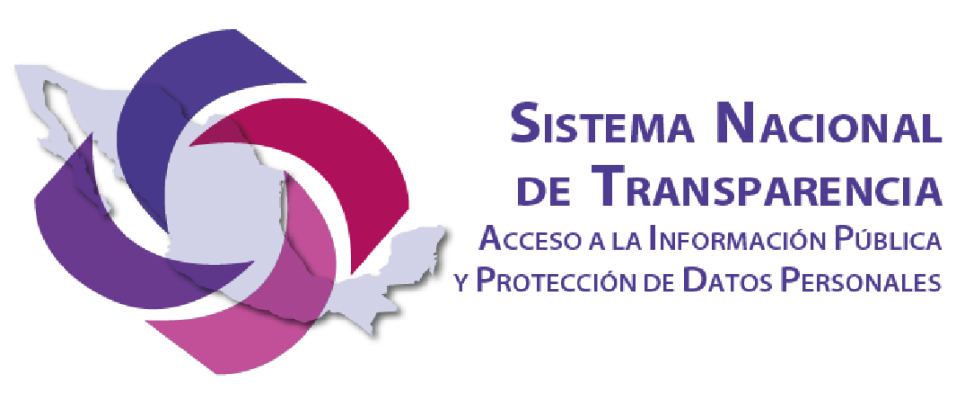 Anexo IIPoder Ejecutivo Federal, de las Entidades federativas y MunicipalesArtículo 71. Poder Ejecutivo Federal, de las Entidades federativas y municipalesEl Artículo 71 de la Ley General indica en dos fracciones y nueve incisos cuáles son las obligaciones específicas de transparencia que le son aplicables a los sujetos obligados que integran los Poderes Ejecutivos Federal, de las entidades federativas y municipales.Dicho precepto dice:Artículo 71. Además de lo señalado en el artículo anterior de la presente Ley, los sujetos obligados de los Poderes Ejecutivos Federal, de las Entidades Federativas y municipales, deberán poner a disposición del público y actualizar la siguiente información:Para efecto del cumplimiento de este artículo se entiende que el Poder Ejecutivo Federal se integra con las dependencias, órganos administrativos desconcentrados, entidades, organismos descentralizados, fideicomisos, empresas productivas del estado, subsidiarias, filiales y empresas de participación estatal que conforman la Administración Pública Federal, Estatal y Municipal, según corresponda y en términos de la correspondiente ley orgánica de la administración pública y demás normatividad aplicable.Para el caso del Poder Ejecutivo Federal se identifica a la Presidencia de la República, la Secretaría de Hacienda y Crédito Público, la Secretaría de la Función Pública, la Secretaría de Economía y la Secretaría de Desarrollo Agrario, Territorial y Urbano, como los sujetos obligados generadores de la mayoría de la información que este artículo requiere publicar y actualizar en el portal de Internet y la Plataforma Nacional, con excepción de aquellas fracciones en donde se indique la obligación al resto de sujetos obligados del Poder Ejecutivo.Respecto de los Poderes ejecutivos estatales y la Ciudad de México se debe considerar que el titular del Gobierno del Estado, la Secretaría de Gobierno, la Secretaría de Finanzas, la Secretaría de Desarrollo Urbano y la Consejería Jurídica o dependencias homólogas —de acuerdo con las legislaciones estatales respectivas— son los órganos que tendrán la responsabilidad de publicar y actualizar la información especificada en los incisos del artículo 71, salvo aquellas en las que también se indique la obligación al resto de sujetos obligados del Poder Ejecutivo.Los municipios por su parte, cumplirán con sus Obligaciones de Transparencia Específicas mediante su Ayuntamiento (Gobierno municipal, también llamado Presidencia Municipal, donde están integradas sus áreas, direcciones o secretarías) y en algunos casos en el Cabildo (Cuerpo colegiado que delibera y toma las decisiones). Los Órganos Políticos Administrativos del Gobierno de la Ciudad de México (delegaciones) publicarán y actualizarán la información requerida por la fracción II.Independientemente de que en los presentes Lineamientos se indiquen concretamente cuáles son los sujetos obligados a los que les corresponde publicar y actualizar la información en cada fracción e incisos respectivos, en caso de que un sujeto obligado no genere la información requerida de acuerdo con la normatividad vigente, mediante un análisis coordinado se identificará de entre los demás sujetos que integran el Poder Ejecutivo de los distintos órdenes de gobierno, cuál o cuáles generan, cuentan o tienen en posesión la información requerida y, por tal motivo serán los responsables de publicarla y actualizarla. Dicha situación se deberá notificar formalmente al organismo garante respectivo.Es importante señalar que con el objetivo de ofrecer a las personas información oportuna y verificable, así como facilitar el acceso a la misma, sobre todo cuando se trata de sujetos obligados específicos y únicos quienes la generan y la difunden, todos los sujetos obligados que integran el Poder Ejecutivo: dependencias, órganos administrativos desconcentrados, entidades, organismos descentralizados, fideicomisos, empresas productivas del estado, subsidiarias, filiales y empresas de participación estatal que conforman la Administración Pública Federal, Estatal y Municipal, según corresponda y en términos de la correspondiente ley orgánica de la administración pública y demás normatividad aplicable, deberán incluir una leyenda aclaratoria e informativa como la siguiente:Asimismo, agregarán un hipervínculo que dirija a la ruta específica hacia la información del sujeto obligado que hayan referido.En los siguientes apartados se describen cada una de las fracciones con sus respectivos incisos, criterios y formatos.I. En el caso del Poder Ejecutivo Federal, los poderes ejecutivos de las Entidades Federativas, el Órgano Ejecutivo del Distrito Federal y los municipios:El Plan Nacional de Desarrollo, los planes estatales de desarrollo o el Programa General de Desarrollo del Distrito Federal, según corresponda;La Constitución Política de los Estados Unidos Mexicanos establece en su artículo 26, inciso A, que “el Estado organizará un sistema de planeación democrática del desarrollo nacional que imprima solidez, dinamismo, competitividad, permanencia y equidad al crecimiento de la economía para la independencia y la democratización política, social y cultural de la nación”, así como que el proyecto de nación delineado en la Constitución Política debe ser la base de los objetivos de la planeación en México. Los instrumentos que permiten visibilizar la política pública para el desarrollo nacional, estatal y municipal, son los planes elaborados por los Poderes Ejecutivos de los órdenes de gobierno, los cuales deben ser congruentes y realizarse y desarrollarse de manera coordinada.Toda vez que tal como la Constitución lo determina “la planeación será democrática y deliberativa. Mediante los mecanismos de participación que establezca la ley, recogerá las aspiraciones y demandas de la sociedad para incorporarlas al plan y los programas de desarrollo”, resulta fundamental hacer pública la información sobre los Planes de Desarrollo, tanto en su totalidad como en sus rubros específicos, para dar a conocer cuáles son los objetivos, lineamientos, estrategias y prioridades que se plantea cada administración: la Federal, la Estatal, la del Gobierno de la Ciudad de México y la municipal al inicio de su mandato. Esta información contribuye a que la ciudadanía pueda evaluar los actos del Poder Ejecutivo de los tres ámbitos de gobierno respecto de los compromisos adquiridos. Asimismo, los Planes de Desarrollo representan en su elaboración procesos de participación que deben darse a conocer y ser usados por la ciudadanía en periodos específicos.Periodo de actualización: sexenal para el Poder Ejecutivo Federal. Las entidades federativas y el Gobierno de la Ciudad de México: cuando se decrete el Plan respectivo cada seis años; en caso de que el Congreso de la Unión realice observaciones para su ejecución, revisión o adecuación, se actualizará en marzo de cada año. Trianual para los municipios (Ayuntamientos), los cuales actualizarán el Plan Municipal de Desarrollo cada tres o cuatro años, dependiendo de la legislación local que corresponda.Conservar en el sitio de Internet: información vigente y la correspondiente a por lo menos dos administraciones anterioresAplica a: Presidencia de la República y Secretaría de Hacienda y Crédito Público (SHCP), del Poder Ejecutivo Federal. En el caso de las entidades federativas la información debe ser dotada por las secretarías de Planeación y Finanzas o el sujeto obligado homólogo, de acuerdo con la legislación respectiva. Los Ayuntamientos, encabezados por el(la) Alcalde(sa), en el ámbito municipal. En cuanto al Gobierno de la Ciudad de México, deberán ser todos los órganos que participen en la elaboración del Programa General de Desarrollo, es decir, el Jefe de Gobierno, Secretarías, Procuraduría, Oficialía Mayor, Contraloría General y Consejería Jurídica.Criterios sustantivos de contenidoCriterio 1	Periodo que se informaCriterio 2	Denominación del Plan de DesarrolloCriterio 3	Ámbito de aplicación: Nacional/Estatal/MunicipalCriterio 4	Fecha de publicación en el Diario Oficial de la Federación, periódico o gaceta oficial, con el formato día/mes/año (por ej. 31/Marzo/2016)Criterio 5	Descripción breve de los objetivos del Plan correspondienteCriterio 6	Descripción breve de las metas planeadas en la administraciónCriterio 7	Descripción breve de las estrategias transversales para la implementación del Plan de DesarrolloCriterio 8	Descripción de la metodología utilizada para la constitución del Plan (consultas, foros, sectores sociales para la elaboración del Plan)Criterio 9	 Fecha de última modificación, en el Diario Oficial de la Federación, periódico o gaceta oficial, en su caso, expresada con el formato día/mes/año (por ej. 31/Marzo/2016)Criterio 10	 Hipervínculo al Programa correspondiente, publicado en el Diario Oficial de la Federación, periódico o gaceta oficial que corresponda completo y vigenteCriterios adjetivos de actualizaciónCriterio 11	Periodo de actualización de la información: sexenal para el Poder Ejecutivo Federal. Las entidades federativas y el Gobierno de la Ciudad de México: cuando se decrete el Plan respectivo cada seis años; en caso de que el Congreso de la Unión realice observaciones para su ejecución, revisión o adecuación, se actualizará en marzo de cada año. Trianual para los municipios (Ayuntamientos), los cuales actualizarán el Plan Municipal de Desarrollo cada tres o cuatro años, dependiendo de la legislación local que correspondaCriterio 12 	La información publicada deberá estar actualizada al periodo que corresponde de acuerdo con la Tabla de actualización y conservación de la información Criterio 13 	Conservar en el sitio de Internet y a través de la Plataforma Nacional la información de acuerdo con la Tabla de actualización y conservación de la informaciónCriterios adjetivos de confiabilidadCriterio 14	Área(s) o unidad(es) administrativa(s) que genera(n) o posee(n) la información respectiva y son responsables de publicarla y actualizarla Criterio 15	Fecha de actualización de la información publicada con el formato día/mes/año (por ej. 31/Marzo/2016) Criterio 16	Fecha de validación de la información publicada con el formato día/mes/año (por ej. 31/Marzo/2016)Criterios adjetivos de formatoCriterio 17	La información publicada se organiza mediante el formato 1a, en el que se incluyen todos los campos especificados en los criterios sustantivos de contenidoCriterio 18	El soporte de la información permite su reutilización Formato 1a_LGT_Art_71_Fr_IaPlan de Desarrollo de <<sujeto obligado >>Periodo de actualización de la información: sexenal para el Poder Ejecutivo Federal, entidades federativas y el Gobierno de la Ciudad de México; trianual para los municipios (Ayuntamientos)Fecha de actualización: día/mes/añoFecha de validación: día/mes/añoÁrea(s) o unidad(es) administrativa(s) que genera(n) o posee(n) la información: ______________El presupuesto de egresos y las fórmulas de distribución de los recursos otorgados;La publicación global y específica (por gasto) del presupuesto de egresos por parte del Poder Ejecutivo Federal, de las entidades Federativas, el Gobierno de la Ciudad de México y los municipios, así como la manera en que será asignado (fórmulas) permitirá a la ciudadanía conocer cuánto y cómo será gastado el presupuesto asignado en cada uno de los rubros de la administración pública durante un ejercicio fiscal y mediante ello estimar la relevancia de cada una de las políticas públicas y la disciplina de gastos emprendida por los Poderes Ejecutivos.Para todos los casos se deberá exponer la información en por lo menos tres rubros:Gasto programable: son las erogaciones destinadas para cubrir el costo directo de la administración, servicios personales, compra de recursos materiales y servicios, entre otros. Gasto no programable: recursos destinados para la construcción de obras públicas, así como de bienes adquiridos para su conservación y los utilizados en inversiones financieras y que no corresponden directamente a los programas para proveer bienes y servicios públicos a la población.Deuda pública: es decir recursos destinados al cumplimiento de los compromisos financieros obtenidos bajo cualquier operación, ya sea durante la administración presente o administraciones anteriores.Para el caso del Poder Ejecutivo Federal, la Secretaría de Hacienda y Crédito Público (SHCP) es el sujeto obligado que elabora y coordina el Presupuesto de Egresos y, por tanto, quien deberá publicar y actualizar la información en su sitio de Internet y en la Plataforma Nacional de Transparencia; el resto de los sujetos obligados que integran el Poder Ejecutivo publicarán la siguiente leyenda:“La publicación y actualización de la información está a cargo de <<sujeto obligado>>.”Asimismo, agregarán un hipervínculo al sitio de Internet del sujeto obligado que hayan referido. Por su parte las entidades federativas, a través de su Secretaría de Finanzas (o equivalente), serán las que doten de la información sobre los egresos de todas sus Secretarías Estatales. En el caso de los Ayuntamientos deberá ser la Presidencia municipal (apoyada por la Comisión de Hacienda, Tesorero Municipal y/o Contralor Municipal)._______________________________________________________________________________Periodo de actualización: anualConservar en el sitio de Internet: información vigente y la correspondiente a todos los ejercicios de la administración en curso, y por lo menos dos administraciones anterioresAplica a: todos los sujetos obligados que integran los Poderes Ejecutivos Federal, de las entidades federativas y municipalesCriterios sustantivos de contenidoRespecto a la información que deberán publicar los sujetos obligados que integran el Poder Ejecutivo publicarán la siguiente leyenda e hipervínculo:Criterio 1	Leyenda: “La publicación y actualización de la información está a cargo de <<sujeto obligado>>.”Criterio 2	Hipervínculo al portal de transparencia del sujeto obligado que hayan referidoLa información correspondiente a los Presupuestos de Egresos deberá contener los siguientes datos:Criterio 3	EjercicioCriterio 4	Presupuesto anual asignado (gasto programable autorizado) al sujeto obligadoCriterio 5	Presupuesto por capítulo de gasto (con base en el Clasificador por Objeto de Gasto que le corresponda al sujeto obligado)Criterio 6	Criterios de gasto que deben observarse en la administración de los recursos públicosCriterio 7	Hipervínculo al Presupuesto de Egresos de la FederaciónCriterio 8	Hipervínculo al Decreto de Presupuesto de Egresos de la Entidad FederativaCriterio 9	Hipervínculo a la “Versión Ciudadana” del Presupuesto de Egresos de la Federación, que elabora la Secretaría de Hacienda y Crédito PúblicoRespecto al presupuesto de egresos de cada sujeto obligado deberá publicar lo siguiente:Criterio 10	Denominación del sujeto obligado (catálogo)Criterio 11	Monto total entregado al sujeto obligadoCriterio 12	Monto asignado a gasto corrienteCriterio 13	Monto asignado a  gasto de inversiónCriterio 14	Monto asignado a pagar deuda públicaCriterio 15	Hipervínculo a la(s) fórmula(s) de distribución del presupuesto usadas en el Presupuesto de Egresos respectivo, (en su caso)Criterios adjetivos de actualizaciónCriterio 16	Periodo de actualización de la información: anualCriterio 17 	La información deberá estar actualizada al periodo que corresponde de acuerdo con la Tabla de actualización y conservación de la informaciónCriterio 18 	Conservar en el sitio de Internet y a través de la Plataforma Nacional la información de acuerdo con la Tabla de actualización y conservación de la informaciónCriterios adjetivos de confiabilidadCriterio 19 	Área(s) o unidad(es) administrativa(s) que genera(n) o posee(n) la información respectiva y son responsables de publicarla y actualizarlaCriterio 20 	Fecha de actualización de la información publicada con el formato día/mes/año (por ej. 31/Marzo/2016)Criterio 21	Fecha de validación de la información publicada con el formato día/mes/año (por ej. 31/Marzo/2016)Criterios adjetivos de formatoCriterio 22	La información publicada se organiza mediante el formato 1b, en el que se incluyen todos los campos especificados en los criterios sustantivos de contenidoCriterio 23	El soporte de la información permite su reutilizaciónFormato 1b_LGT_Art_71_Fr_IbPresupuesto de egresos y las fórmulas de distribución de los recursos otorgados de <<sujeto obligado del Poder Ejecutivo>>Periodo de actualización de la información: anualFecha de actualización: día/mes/añoFecha de validación: día/mes/añoÁrea(s) o unidad(es) administrativa(s) que genera(n) o posee(n) la información: ______________El listado de expropiaciones decretadas y ejecutadas que incluya, cuando menos, la fecha de expropiación, el domicilio y la causa de utilidad pública y las ocupaciones superficiales;La expropiación es una de las figuras jurídicas usada por el Poder Ejecutivo Federal, Estatal y de la Ciudad de México para ocupar o transferir al Estado, por causas de utilidad pública, una propiedad privada mediante indemnización. Esta figura está fundamentada en el segundo párrafo del artículo 27 de la Constitución Política de los Estados Unidos Mexicanos, así como en la correspondiente ley secundaria de expropiación y demás normas aplicables en materia de expropiación. La importancia de transparentar los procesos mediante los cuales el Poder Ejecutivo Federal realiza expropiaciones, radica en la necesidad de que las personas tengan certeza de que el uso y destino de dichas expropiaciones se hagan con el fin de darles utilidad pública En relación con los poderes ejecutivos estatales, incluyendo el Gobierno de la Ciudad de México, los sujetos obligados encargados de publicar y actualizar la información serán las Secretarías con atribuciones para resguardar dicha información, por ejemplo la Secretaría de Gobierno, la Consejería Jurídica y Servicios Legales y demás sujetos obligados según la Entidad de que se trate. Los municipios, de acuerdo con la normatividad respectiva, publicarán y actualizarán esta información mediante el Ayuntamiento, toda vez que en casos excepcionales éstos tienen facultades expropiatorias de acuerdo con la legislación estatal correspondiente. Por ejemplo, la Ley de Expropiación del Estado de Puebla reconoce que los Ayuntamientos, a través del Síndico y las Unidades Administrativas respectivas, tramitarán los expedientes de expropiación. _______________________________________________________________________________Periodo de actualización: trimestralConservar en el sitio de Internet: información del ejercicio en curso por lo menos una administración anteriorAplica a: Secretaría de Gobernación, Consejería Jurídica y de Servicios Legales y sujetos obligados homólogos que con base en sus competencias y atribuciones generen y posean la información. Municipios respectivos. _______________________________________________________________________________Criterios sustantivos de contenidoCriterio 1	Ejercicio Criterio 2	Periodo que se informa Criterio 3	Tipo de expropiación: Decretadas/EjecutadasCriterio 4	Nombre de la autoridad administrativa expropiante Criterio 5	Nombre  de la persona física o razón social de la persona moral expropiada, en su casoCriterio 6	Domicilio del predio expropiado (tipo de vialidad [catálogo], nombre de vialidad [calle], número exterior, número interior [en su caso], tipo de asentamiento humano [catálogo], nombre de asentamiento humano [colonia], clave de la localidad [catálogo], nombre de la localidad [catálogo], clave del municipio [catálogo], nombre del municipio o delegación [catálogo], clave de la entidad federativa [catálogo], nombre de la entidad federativa [catálogo], código postal)Criterio 7	Tipo de propiedad objeto de la expropiación Criterio 8	Hipervínculo al polígono o plano del bien expropiadoCriterio 9	Causa de utilidad pública por la que se expropió el bienCriterio 10	Fecha de publicación del decreto o declaratoria de expropiación en el Diario Oficial de la Federación, periódico o gaceta oficial correspondiente con el formato día/mes/año (por ej. 31/Marzo/2016)Criterio 11	Hipervínculo al Decreto o Declaratoria de expropiación (en donde se fundamenta y motiva la causa de utilidad pública)Cuando el estatus de la expropiación sea “ejecutada”, se deberá incluir además lo siguiente:Criterio 12	Fecha de ejecución de expropiación con el formato día/mes/año (por ej. 31/Marzo/2016)Criterio 13	Nombre de la autoridad administrativa que ejecutó la expropiaciónCriterio 14	Destino que se le dio al bien expropiadoCriterio 15	Monto de la indemnización por la Ocupación superficial del bien Criterio 16	Monto de la indemnización por el bien expropiado, en su casoCriterio 17	Hipervínculo a los documentos que dan inicio al procedimientos de expropiación y/o expedienteCriterios adjetivos de actualizaciónCriterio 18	Periodo de actualización de la información: trimestralCriterio 19 	La información publicada deberá estar actualizada al periodo que corresponde de acuerdo con la Tabla de actualización y conservación de la información Criterio 20 	Conservar en el sitio de Internet y a través de la Plataforma Nacional la información de acuerdo con la Tabla de actualización y conservación de la informaciónCriterios adjetivos de confiabilidadCriterio 21 	Área(s) o unidad(es) administrativa(s) que genera(n) o posee(n) la información respectiva y son responsables de publicarla y actualizarla Criterio 22	Fecha de actualización de la información publicada con el formato día/mes/año (por ej. 31/Marzo/2016) Criterio 23	Fecha de validación de la información publicada con el formato día/mes/año (por ej. 31/Marzo/2016)Criterios adjetivos de formatoCriterio 24	La información publicada se organiza mediante el formato 1c, en el que se incluyen todos los campos especificados en los criterios sustantivos de contenidoCriterio 25	El soporte de la información permite su reutilización Formato 1c_LGT_Art_71_Fr_IcExpropiaciones realizadas por <<sujeto obligado del Poder Ejecutivo>>Periodo de actualización de la información: trimestralFecha de actualización: día/mes/añoFecha de validación: día/mes/añoÁrea(s) o unidad(es) administrativa(s) que genera(n) o posee(n) la información: ______________ El nombre, denominación o razón social y clave del registro federal de los contribuyentes a los que se les hubiera cancelado o condonado algún crédito fiscal, así como los montos respectivos. Asimismo, la información estadística sobre las exenciones previstas en las disposiciones fiscales;La exención o condonación de créditos fiscales realizada por el gobierno a través de su autoridad fiscalizadora, consiste en la exclusión total o parcial de la obligación de pago de los sujetos pasivos del impuesto. Generalmente en los códigos fiscales correspondientes se determinan los tipos de condonaciones.La información que los sujetos obligados deberán publicar y actualizar en cumplimiento del presente inciso se divide en dos rubros: el primero es sobre el listado de contribuyentes que han sido beneficiados por la condonación o cancelación de algún crédito fiscal, y el segundo consiste en las estadísticas sobre las exenciones realizadas en general, las cuales deberán elaborar los gobiernos a partir de la vigencia de la presente disposición. Dichas estadísticas deberán tener los elementos básicos que permitan conocer, por ejemplo, los conceptos exentados, el número de exenciones por cada concepto, el monto total de las operaciones por tipo de concepto, entre otros datos que a continuación se detallan.________________________________________________________________________________Periodo de actualización: trimestralConservar en el sitio de Internet: información vigente, y la del ejercicio en cursoAplica a: Secretaría de Hacienda y Crédito Público (Servicio de Administración Tributario [SAT]) en el Poder Ejecutivo Federal. En las entidades federativas la obligación recae en las respectivas Secretarías de Finanzas. En el caso de municipios, el Gobierno municipal (Ayuntamiento)________________________________________________________________________________Criterios sustantivos de contenidoRespecto a los Contribuyentes que recibieron cancelación y/o condonación de créditos fiscales se publicarán los siguientes datos:Criterio 1	EjercicioCriterio 2	Periodo que se informaCriterio 3	Nombre completo en el caso de las personas físicas (nombre[s], primer apellido, segundo apellido); razón social si se trata de personas morales, gobiernos o instituciones deudoras que recibieron cancelación o condonación de créditos fiscalesCriterio 4	Tipo de crédito fiscal condonado o cancelado: Contribuciones federales/Cuotas compensatorias/Actualizaciones y accesorios/Multas Criterio 5	Registro Federal de Contribuyentes (RFC), en su caso, de la persona moral, gobiernos o instituciones deudorasCriterio 6	Monto cancelado o condonadoCriterio 7	Causas y motivos de cancelación o condonaciónCriterio 8	Fecha de la condonación, con el formato día/mes/año (por ej. 31/Marzo/2016)Criterio 9	Hipervínculo al listado de Créditos fiscales cancelados o condonados publicados por el SATRespecto de las estadísticas sobre exenciones se publicarán los siguientes datos:Criterio 10	EjercicioCriterio 11	Periodo que se informaCriterio 12	Tipo de contribución que se exentó del pago: Contribuciones federales/Cuotas compensatorias/Actualizaciones y accesorios/MultasCriterio 13	Número total por tipo de crédito fiscal que se exenta del pagoCriterio 14	Monto total por tipo de crédito fiscal que se exenta del pagoCriterio 15	Número total (global) de exencionesCriterio 16	Monto total (global) de las exencionesCriterio 17	Estadística de las causas o motivos de las condonaciones o exencionesCriterio 18	Denominación de los documentos técnicos, metodológicos relacionados con las normas científicas sobre las fuentes, métodos, procedimientos de la estadística y el manejo de las bases de datosCriterio 19	Hipervínculo a los documentos técnicos, metodológicos relacionados con las normas científicas sobre las fuentes, métodos, procedimientos de la estadística y el manejo de las bases de datosCriterio 20	Tipos de archivo de las bases de datos: HTML, XLS, IQY, CSV, XML, SAV, otroCriterio 21	Hipervínculo a las bases de datos respectivasCriterio 22	Hipervínculo a las series o bancos de datos existentesCriterios adjetivos de actualizaciónCriterio 23	Periodo de actualización de la información: trimestralCriterio 24	La información publicada deberá estar actualizada al periodo que corresponde de acuerdo con la Tabla de actualización y conservación de la informaciónCriterio 25	Conservar en el sitio de Internet y a través de la Plataforma Nacional la información de acuerdo con la Tabla de actualización y conservación de la informaciónCriterios adjetivos de confiabilidadCriterio 26	Área(s) o unidad(es) administrativa(s) que genera(n) o posee(n) la información respectiva y son responsables de publicarla y actualizarlaCriterio 27	Fecha de actualización de la información publicada con el formato día/mes/año (por ej. 31/Marzo/2016)Criterio 28	Fecha de validación de la información publicada con el formato día/mes/año (por ej. 31/Marzo/2016)Criterios adjetivos de formatoCriterio 29	La información publicada se organiza mediante el formato 1d y 2d, en los que se incluyen todos los campos especificados en los criterios sustantivos de contenidoCriterio 30	El soporte de la información permite su reutilizaciónFormato 1d_LGT_Art_71_Fr_IdContribuyentes que recibieron cancelación o condonación de créditos fiscales <<sujeto obligado>>Periodo de actualización de la información: trimestralFecha de actualización: día/mes/añoFecha de validación: día/mes/añoÁrea(s) o unidad(es) administrativa(s) que genera(n) o posee(n) la información: ____________________Formato 2d_LGT_Art_71_Fr_IdEstadísticas sobre exenciones <<sujeto obligado>>Periodo de actualización de la información: trimestralFecha de actualización: día/mes/añoFecha de validación: día/mes/añoÁrea(s) o unidad(es) administrativa(s) que genera(n) o posee(n) la información: ____________________Los nombres de las personas a quienes se les habilitó para ejercer como corredores y notarios públicos, así como sus datos de contacto, la información relacionada con el proceso de otorgamiento de la patente y las sanciones que se les hubieran aplicado;El ejercicio de la función notarial y de correduría púbica representa una designación y delegación de la función pública a determinadas personas que están en posibilidad de cobrar un gravamen a la formalidad. La patente notarial y la habilitación de corredor público es la autorización que otorga el Poder Ejecutivo del Gobierno de cada entidad federativa para que un profesional del Derecho, investido de fe pública por el Estado, elabore instrumentos públicos que gozan de la presunción legal de verdad y ejerza las funciones establecidas en la normatividad en la materia.Las leyes notariales de cada entidad federativa y la Ley Federal de Correduría Pública según corresponda, disponen los requisitos y los procesos para el otorgamiento de las patentes notariales y de correduría pública.La obligación de generar esta información en el Poder Ejecutivo Federal recae en la Secretaría de Economía para el caso de corredores públicos (de acuerdo con la Ley Federal de Correduría Pública) y en la Secretaría de la Función Pública para el caso de los notarios públicos del Patrimonio Inmueble Federal (Ley General de Bienes Nacionales).La Secretaría de Gobernación deberá otorgar la información relativa a los resultados de la colaboración del Gobierno Federal con los gobiernos locales y con el Colegio Nacional del Notariado Mexicano en materia notarial.En relación con los Poderes Ejecutivos Estatales, el órgano responsable de generar esta información recae en las secretarías de Gobierno, de acuerdo con las leyes de notariado respectivas. Sin embargo, por ejemplo, en la Ciudad de México la que hace esa función es la Consejería Jurídica y de Servicios Legales. Los municipios deberán publicar una leyenda fundamentada, motivada y actualizada al periodo que corresponda, en la que informen que de conformidad con sus atribuciones y lo establecido en la Ley notarial respectiva la información es publicada por determinado sujeto obligado estatal.El resto de los sujetos obligados que integran el Poder Ejecutivo publicarán la siguiente leyenda:“La publicación y actualización de la información está a cargo de <<sujeto obligado>>.”Asimismo, agregarán un hipervínculo al portal de transparencia del sujeto obligado que hayan referido.________________________________________________________________________________Periodo de actualización: trimestralConservar en el sitio de Internet: información vigenteAplica a: Poder Ejecutivo Federal en caso de corredores públicos a través de la Secretaría de Economía y notarios del patrimonio inmobiliario a través de la Secretaría de la Función Pública; la Secretaría de Gobernación en representación del Gobierno Federal con los gobiernos locales y con el Colegio Nacional del Notariado Mexicano. A los poderes ejecutivos estatales, aplica en el caso de los notarios públicos, cuyo nombramiento está a cargo de los Gobernadores o Jefe de Gobierno. Esta fracción no aplica a los Municipios (Ayuntamientos).________________________________________________________________________________Criterios sustantivos de contenidoLos sujetos obligados que no generan esta información y que integran el Poder Ejecutivo publicarán lo siguiente:Criterio 1	Leyenda: “La publicación y actualización de la información está a cargo de <<sujeto obligado>>”Criterio 2	Hipervínculo al portal de transparencia del sujeto obligado que hayan referidoRespecto a los nombres de las personas a quienes se les habilitó para ejercer como corredores y notarios públicos se publicará un listado con los siguientes datos:Criterio 3	EjercicioCriterio 4	Tipo de patente o habilitación: Corredor público/NotarioCriterio 5	Nombre completo (nombre[s], primer apellido, segundo apellido)Criterio 6	Número de correduría o notaría a la que pertenece Criterio 7	Número de registro o documento que lo (la autoriza, la patente o habilitación (por ejemplo: en el caso de notario, el número de fiat notarial)Criterio 8	Fecha en que comenzó a ejercer funciones, con el formato mes/añoCriterio 9	Tipo de servicios que ofrece (testamentos, poderes, constitución de sociedades; así como de aquéllos cuyo objeto sean inmuebles, como por ejemplo, compraventas, donaciones, hipotecas, fideicomisos y adjudicaciones por herencia)Criterio 10	Domicilio  de la correduría o notaría (tipo de vialidad [catálogo], nombre de vialidad [calle], número exterior, número interior [en su caso], tipo de asentamiento humano [catálogo], nombre de asentamiento humano [colonia], clave de la localidad [catálogo], nombre de la localidad [catálogo], clave del municipio [catálogo], nombre del municipio o delegación [catálogo], clave de la entidad federativa [catálogo], nombre de la entidad federativa [catálogo], código postal)Criterio 11	Número(s) de teléfono oficial(es) y extensión(es)/FaxCriterio 12	Dirección de correo electrónico oficialCriterio 13	Hipervínculo al padrón de Notarios Públicos registrados por el SATCriterio 14	Hipervínculo al padrón de Corredores  incluido en el SATRespecto a la información relacionada con el proceso de otorgamiento de las patentes a las personas a quienes se les habilitó para ejercer como corredores y notarios públicos, se incluirá un hipervínculo con los siguientes datos:Criterio 15	Descripción del proceso de habilitación o nombramiento (breve descripción de las etapas en las que consiste el proceso, de acuerdo con la legislación correspondiente)Criterio 16	Hipervínculo a la convocatoriaCriterio 17	Hipervínculo a los requisitos Criterio 18	Hipervínculo al resultado del examen para aspiranteCriterio 19	Hipervínculo al resultado del examen definitivoCriterio 20	Hipervínculo al currículum del notario o corredor público (en versión pública)Criterio 21	Fecha de habilitación o nombramiento con el formato mes/añoCriterio 22	Plaza (entidad federativa o Ciudad de México)Criterio 23	Estatus de la habilitación o nombramiento: En trámite/En ejercicio/En separación/En suspensión/Cancelada/Otro (especificar)Respecto a la información relacionada con las sanciones que les hubieran aplicado a las personas a quienes se les habilitó para ejercer como corredores y notarios públicos, se incluirán los siguientes datos:Criterio 24	Nombre del corredor o notario sancionado Criterio 25	Número de notaria o correduría a la que perteneceCriterio 26	Tipo de sanción recibida, de acuerdo con la legislación correspondiente: Amonestación/Multas (especificar monto)/Suspensión temporal (especificar periodo en número de días)/Cesación de funciones/Cancelación/Otra (especificar)Criterio 27	Motivo de la sanción Criterio 28	Fecha de la sanción, con el formato día/mes/año (por ej. 31/Marzo/2016)Criterio 29	Fundamento jurídico por el que se le sancionó (Denominación de la normatividad, artículo, fracción o inciso)Criterio 30	Estatus del cumplimiento de sanción: En proceso/Cumplida/No atendidaCriterios adjetivos de actualizaciónCriterio 31	Periodo de actualización de la información: trimestralCriterio 32	La información publicada deberá estar actualizada al periodo que corresponde de acuerdo con la Tabla de actualización y conservación de la información Criterio 33	Conservar en el sitio de Internet y a través de la Plataforma Nacional la información de acuerdo con la Tabla de actualización y conservación de la informaciónCriterios adjetivos de confiabilidadCriterio 34	Área(s) o unidad(es) administrativa(s) que genera(n) o posee(n) la información respectiva y son responsables de publicarla y actualizarla Criterio 35	Fecha de actualización de la información publicada con el formato día/mes/año (por ej. 31/Marzo/2016) Criterio 36	Fecha de validación de la información publicada con el formato día/mes/año (por ej. 31/Marzo/2016)Criterios adjetivos de formatoCriterio 37	La información publicada se organiza mediante los formatos 1e, 2e y 3e, en los que se incluyen todos los campos especificados en los criterios sustantivos de contenido Criterio 38	El soporte de la información permite su reutilizaciónFormato 1e_LGT_Art_71_Fr_IePeriodo de actualización de la información: trimestralFecha de actualización: día/mes/añoFecha de validación: día/mes/añoÁrea(s) o unidad(es) administrativa(s) que genera(n) o posee(n) la información: ____________________Formato 2e_LGT_Art_71_Fr_IeCorredores y notarios públicos <<sujeto obligado>>Periodo de actualización de la información: trimestralFecha de actualización: día/mes/añoFecha de validación: día/mes/añoÁrea(s) o unidad(es) administrativa(s) que genera(n) o posee(n) la información: ____________________Formato 3e_ LGT_Art_71_Fr_IeSanciones aplicadas <<sujeto obligado>>Periodo de actualización de la información: trimestralFecha de actualización: día/mes/añoFecha de validación: día/mes/añoÁrea(s) o unidad(es) administrativa(s) que genera(n) o posee(n) la información: ____________________La información detallada que contengan los planes de desarrollo urbano, ordenamiento territorial y ecológico, los tipos de uso del suelo, licencias de uso y construcción otorgadas por los gobiernos municipales, yLos Programas Nacionales, Regionales, Estatales y Municipales de desarrollo urbano y de vivienda, ordenamiento territorial y ecológico son instrumentos públicos que buscan ordenar y desarrollar el territorio mexicano.La publicación de toda la información relacionada con la planeación, coordinación, administración y ejecución de los proyectos y programas de desarrollo territorial en general, es de vital importancia para todas las personas que pueden ser beneficiadas y/o afectadas, directa o indirectamente a través de estas políticas públicas. El publicar esta información constituye aspectos sumamente importantes en la vida local y nacional en tanto que se dan cambios generados en el contexto territorial sin que la ciudadanía reconozca los planes urbanos, de ordenamiento territorial y las licencias de uso de suelo respectivas.La información que se requiere en este inciso se divide para su publicación en dos apartados: el primero, destinado a los planes y programas emitidos por los Poderes Ejecutivos, sea federal, estatal o municipal; el segundo es el correspondiente a las licencias de uso de suelo y construcción, apelando a la competencia exclusiva del Municipio, derivado del artículo 115 Constitucional.La información de las licencias de uso y construcción deberá guardar correspondencia con lo publicado en la fracción XXVII (concesiones, contratos, convenios, permisos, licencias o autorizaciones otorgados) del artículo 70 de la Ley General.________________________________________________________________________________Periodo de actualización: anual. En el caso del Poder Ejecutivo Federal, Estatales y de la Ciudad de México, trianual o cuatrienal. Los municipios actualizarán sus planes cada tres o cuatro años según corresponda.Si la información es objeto de modificaciones, deberá actualizarse dentro de los 10 días hábiles siguientes.Respecto a los tipos de uso del suelo, licencias de uso y construcción se actualizarán trimestralmente.En caso de sufrir modificaciones, éstas deberán actualizarse dentro de los 10 días hábiles siguientesConservar en el sitio de Internet: los Planes vigentes Respecto de los tipos de uso del suelo, licencias de uso y construcción, la información de dos ejercicios anteriores y la del ejercicio en curso. Aplica a: Secretaría de Desarrollo Agrario, Territorial y Urbano (SEDATU) del Poder Ejecutivo Federal. Secretaría de Desarrollo Urbano y/o Secretaría de Medio Ambiente u homóloga, de acuerdo con la legislación correspondiente en del Poder Ejecutivo de las Entidades Federativas y de la Ciudad de México. Los municipios y Órganos Político Administrativos de la Ciudad de México vía su instancia correspondiente.________________________________________________________________________________Criterios sustantivos de contenidoRespecto a la información sobre los Planes y Programas de desarrollo urbano la información se organizará con los siguientes datos y documentos:Criterio 1	EjercicioCriterio 2	Denominación del Plan y/o Programa de Desarrollo UrbanoCriterio 3	Hipervínculo al documento completo del Plan o Programa Federal, Estatal, de la Ciudad de México, municipalCriterio 4	Lineamientos por objetivos del Plan (o planes) Federal, Estatal, de la Ciudad de México, MunicipalCriterio 5	Hipervínculo a los documentos de mapas de apoyo explicativos de los Planes, o en su caso, a los mapas georreferenciados para la visualización de los terrenos a través  de imágenes satelitales de los mismosRespecto a la información sobre los Planes y Programas de ordenamiento territorial, se publicará lo siguiente:Criterio 6	Hipervínculo al documento completo de los Planes y programas de ordenamiento territorialCriterio 7	Lineamientos por objetivo del Plan (o planes) Federal, Estatal, de la Ciudad de México, municipalCriterio 8	Hipervínculo a los documentos de mapas de apoyo explicativos de los Planes, o en su caso, a los mapas georreferenciados para la visualización de los terrenos a través de imágenes satelitales de los mismosRespecto a la información sobre los Planes y programas de ordenamiento ecológico, se publicará lo siguiente:Criterio 9	Hipervínculo al documento completo de los Planes y programas de ordenamiento ecológico Criterio 10	Lineamientos por objetivo del Plan (o planes) Federal, estatal, de la Ciudad de México, municipalCriterio 11	Hipervínculo a los documentos de mapas de apoyo explicativos de los Planes, o en su caso, a los mapas georreferenciados para la visualización de los terrenos a través  de  imágenes satelitales de los mismosRespecto a los usos de suelo se reportarán los siguientes datos:Criterio 12	EjercicioCriterio 13	Periodo que se informa (enero-marzo, abril-junio, julio-septiembre, octubre-diciembre)Criterio 14	Listado con los tipos de uso de suelo Criterio 15	Hipervínculo a los mapas con tipología  de uso del suelo Criterio 16	Número total de cambios de uso de suelo solicitadosCriterio 17	Número total de cambios de uso de suelo autorizados Respecto a las licencias de uso de suelo se publicarán los siguientes datos:Criterio 18	EjercicioCriterio 19	Periodo que se informaCriterio 20	Listado de solicitudes de licencias de uso de suelo por tipo Criterio 21	Objeto de las licencias de uso de sueloCriterio 22	Nombre o denominación de la persona física o moral que solicita la licenciaCriterio 23	Domicilio de donde se solicita la licencia de uso de suelo (tipo de vialidad [catálogo], nombre de vialidad [calle], número exterior, número interior [en su caso], tipo de asentamiento humano [catálogo], nombre de asentamiento humano [colonia], clave de la localidad [catálogo], nombre de la localidad [catálogo], clave del municipio [catálogo], nombre del municipio o delegación [catálogo], clave de la entidad federativa [catálogo], nombre de la entidad federativa [catálogo], código postal)Criterio 24	Periodo de vigencia expresado en el formato día/mes/año (por ej. 31/Marzo/2016)Criterio 25	Fecha de inicio de la licencia, con el formato mes año (por ej. 31/Marzo/2016)Criterio 26	Fecha de término de la licencia, con el formato mes año (por ej. 31/Marzo/2016)Criterio 27	Bienes, servicios y/o recursos públicos que aprovechará el titular de la licencia o, en su caso, señalar que no hay aprovechamiento de bien algunoRespecto a las licencias de construcción, se incluirán los siguientes datos:Criterio 28	EjercicioCriterio 29	Periodo que se informaCriterio 30	Listado de las licencias de construcción autorizadas Criterio 31	Objeto de las licencias de construcciónCriterio 32	Nombre o denominación de la persona física o moral que solicita la licencia Criterio 33	Domicilio de donde se solicita la licencia de construcción (tipo de vialidad [catálogo], nombre de vialidad [calle], número exterior, número interior [en su caso], tipo de asentamiento humano [catálogo], nombre de asentamiento humano [colonia], clave de la localidad [catálogo], nombre de la localidad [catálogo], clave del municipio [catálogo], nombre del municipio o delegación [catálogo], clave de la entidad federativa [catálogo], nombre de la entidad federativa [catálogo], código postal)Criterio 34	Hipervínculo a la solicitud de licenciaCriterio 35	Periodo de vigencia señalando inicio y término en el formato día/mes/año (por ej. 31/Marzo/2016)Criterio 36	Especificación de los bienes, servicios y/o recursos públicos que aprovechará el titular o, en su caso, señalar que no hay aprovechamiento de bien algunoCriterio 37	Hipervínculo a los documentos con los contenidos completos de la licencia Criterios adjetivos de actualizaciónCriterio 38	Periodo de actualización de la información: anual. En el caso del Poder Ejecutivo Federal, Estatales y de la Ciudad de México, trianual o cuatrienal. Los municipios actualizarán sus planes cada tres o cuatro años según corresponda. Respecto a los tipos de uso del suelo, licencias de uso y construcción: trimestralCriterio 39	La información publicada deberá estar actualizada al periodo que corresponde de acuerdo con la Tabla de actualización y conservación de la información Criterio 40	Conservar en el sitio de Internet y a través de la Plataforma Nacional la información de acuerdo con la Tabla de actualización y conservación de la informaciónCriterios adjetivos de confiabilidadCriterio 41	Área(s) o unidad(es) administrativa(s) que genera(n) o posee(n) la información respectiva y son responsables de publicarla y actualizarla Criterio 42	Fecha de actualización de la información publicada con el formato día/mes/año (por ej. 31/Marzo/2016) Criterio 43	Fecha de validación de la información publicada con el formato día/mes/año (por ej. 31/Marzo/2016)Criterios adjetivos de formatoCriterio 44	La información publicada se organiza mediante el formato 1f, 2f y 3f, en los que se incluyen todos los campos especificados en los criterios sustantivos de contenido Criterio 45	El soporte de la información permite su reutilizaciónFormato 1f_LGT_Art_71_Fr_IfPlanes de desarrollo urbano <<sujeto obligado>>Planes y programas de ordenamiento territorial <<sujeto obligado>>Planes y programas de ordenamiento ecológico <<sujeto obligado>>Periodo de actualización de la información: anual. En el caso del Poder Ejecutivo Federal, Estatales y de la Ciudad de México, trianual o cuatrienal.Fecha de actualización: día/mes/añoFecha de validación: día/mes/añoÁrea(s) o unidad(es) administrativa(s) que genera(n) o posee(n) la información: ____________________Formato 2f_LGT_Art_71_Fr_2fTipos de uso de suelo de <<sujeto obligado>>Licencias de uso de suelo de <<sujeto obligado>>Periodo de actualización de la información: anual. En el caso del Poder Ejecutivo Federal, Estatales y de la Ciudad de México, trianual o cuatrienal. Los municipios actualizarán sus planes cada tres o cuatro años según corresponda. Respecto a los tipos de uso del suelo, licencias de uso y construcción: trimestralFecha de actualización: día/mes/añoFecha de validación: día/mes/añoÁrea(s) o unidad(es) administrativa(s) que genera(n) o posee(n) la información: ____________________Formato 3f_LGT_Art_71_Fr_2fLicencias de construcción de <<sujeto obligado>>Periodo de actualización de la información: anual. En el caso del Poder Ejecutivo Federal, Estatales y de la Ciudad de México, trianual o cuatrienal. Los municipios actualizarán sus planes cada tres o cuatro años según corresponda. Respecto a los tipos de uso del suelo, licencias de uso y construcción: trimestralFecha de validación: día/mes/añoÁrea(s) o unidad(es) administrativa(s) que genera(n) o posee(n) la información: ______________Las disposiciones administrativas, directamente o a través de la autoridad competente, con el plazo de anticipación que prevean las disposiciones aplicables al sujeto obligado de que se trate, salvo que su difusión pueda comprometer los efectos que se pretenden lograr con la disposición o se trate de situaciones de emergencia, de conformidad con dichas disposiciones.Se consideran disposiciones administrativas las emitidas por las entidades administrativas de los Poderes Ejecutivos que cuenten con atribuciones para ello, por medio de las cuales se establecen y regulan las acciones y decisiones para el cumplimiento de sus facultades legales.Para fines del cumplimiento de este inciso se deberá centrar la atención en aquella información relativa a las disposiciones que contenga una vinculación con la ciudadanía, ya sea por su aplicación directa o por la modificación de algún trámite, servicio o regulación accesible para cualquier persona. Por ejemplo: el Acuerdo por el que se da a conocer la tarifa por los servicios que presta el Instituto Mexicano de la Propiedad Industrial, publicado en el Diario Oficial de la Federación (DOF) el 23 de agosto de 1995 y sus reformas, emitido por la Secretaría de Economía; o el Acuerdo 04/2012 del Secretario de Seguridad Pública, por el que se emiten los lineamientos generales para la regulación del uso de la fuerza pública por las instituciones policiales de los órganos desconcentrados en la Secretaría de Seguridad Pública, emitido por la Secretaría de Seguridad Pública Federal, ahora adscrita a la Secretaría de Gobernación.El listado a publicar concentrará, por cada sujeto obligado del Poder Ejecutivo Federal, estatales y municipales, las disposiciones generales por tipo y jerarquía.En los casos que así corresponda se incluirá la vigencia de las disposiciones, señalado la fecha de inicio y la de término.________________________________________________________________________________Periodo de actualización: trimestralConservar en el sitio de Internet: información vigenteAplica a: todos los sujetos obligados de los poderes ejecutivos federal, estatales, Gobierno de la Ciudad de México y municipales________________________________________________________________________________Criterios sustantivos de contenidoCriterio 1	Ejercicio Criterio 2	Periodo que se informa Criterio 3	Tipo de disposición: Acuerdo/Norma Oficial Mexicana (NOM)/Circular/Formato/Instructivo/Directiva/Otra disposición general)Criterio 4	Denominación de la disposiciónCriterio 5	Fecha de publicación en el DOF u otro medio oficial, expresada con el formato día/mes/año (por ej. 31/Marzo/2016)Criterio 6	Fecha de última modificación, expresada con el formato día/mes/año (por ej. 31/Marzo/2016)Criterio 7	En los casos que así corresponda, señalar la vigencia de las disposiciones generales, especificando fecha de inicio y término de la misma en el formato día/mes/año (por ej. 31/Marzo/2016)Criterio 8	Hipervínculo al documento completoCriterios adjetivos de actualizaciónCriterio 9	Periodo de actualización de la información: trimestral Criterio 10	La información publicada deberá estar actualizada al periodo que corresponde de acuerdo con la Tabla de actualización y conservación de la información Criterio 11	Conservar en el sitio de Internet y a través de la Plataforma Nacional la información de acuerdo con la Tabla de actualización y conservación de la informaciónCriterios adjetivos de confiabilidadCriterio 12	Área(s) o unidad(es) administrativa(s) que genera(n) o posee(n) la información respectiva y son responsables de publicarla y actualizarla Criterio 13	Fecha de actualización de la información publicada con el formato día/mes/año (por ej. 31/Marzo/2016) Criterio 14	Fecha de validación de la información publicada con el formato día/mes/año (por ej. 31/Marzo/2016)Criterios adjetivos de formatoCriterio 15	La información publicada se organiza mediante el formato 1g, en el que se incluyen todos los campos especificados en los criterios sustantivos de contenido Criterio 16	El soporte de la información permite su reutilizaciónFormato 1g_LGT_Art_71_Fr_IgDisposiciones administrativas  <<sujeto obligado>>Periodo de actualización de la información: trimestralFecha de actualización: día/mes/añoFecha de validación: día/mes/añoÁrea(s) o unidad(es) administrativa(s) que genera(n) o posee(n) la información: ______________II. Adicionalmente, en el caso de los municipios:El contenido de las gacetas municipales, las cuales deberán comprender los resolutivos y acuerdos aprobados por los ayuntamientos, yLos municipios y los Órganos Político Administrativos de la Ciudad de México publicarán su gaceta municipal o delegacional, estrados u otro medio, los cuales deberán contener los resolutivos, disposiciones, reglamentos, órdenes, acuerdos y demás actos que se aprueben por los Ayuntamientos o figuras análogas en los Órganos Político Administrativos, con la finalidad de dar a conocer a cualquier persona las decisiones tomadas por las autoridades competentes.La publicación de las gacetas municipales y, en su caso, delegacionales, pretenden fortalecer los procesos de sistematización de información y fomentar la conservación o registro histórico de algunos temas de interés para la ciudadanía.En caso de que los Órganos Político Administrativos no publiquen gacetas, se incluirá una leyenda fundamentada, motivada y actualizada al periodo que corresponda, que explique que no cuentan con un medio como éste, y deberán señalar en qué publicaciones se encuentran las resoluciones y acuerdos que hayan aprobado.________________________________________________________________________________Periodo de actualización: trimestral, de acuerdo con la normatividad correspondienteConservar en el sitio de Internet: información vigente y las gacetas publicadas durante el ejercicio en cursoAplica a: municipios y Órganos Político Administrativos de la Ciudad de México________________________________________________________________________________Criterios sustantivos de contenidoCriterio 1	EjercicioCriterio 2	Periodo que se informaCriterio 3	Denominación de la normatividad que establece la periodicidad de publicación de la gaceta municipal, delegacional; en su caso, estrados u otro medio (Ley, Reglamento, Acuerdo, Política, etcétera)Criterio 4	Denominación de la gaceta municipal, delegacional, estrado u otro medio, en su casoCriterio 5	Periodicidad de publicación de acuerdo con la normatividad correspondiente (diaria, cada tercer día, semanal, quincenal, mensual, etcétera)Criterio 6	Fecha de publicación de la gaceta, estrado u otro expresada con el formato día/mes/año (por ej. 31/Marzo/2016)Criterio 7	Número de gaceta, estrado u otro medioCriterio 8	Hipervínculo al documento completo de la gaceta, estrado u otro medioCriterios adjetivos de actualizaciónCriterio 9	Periodo de actualización de la información: trimestral, de acuerdo con la normatividad correspondienteCriterio 10	La información publicada deberá estar actualizada al periodo que corresponde de acuerdo con la Tabla de actualización y conservación de la información Criterio 11	Conservar en el sitio de Internet y a través de la Plataforma Nacional la información de acuerdo con la Tabla de actualización y conservación de la informaciónCriterios adjetivos de confiabilidadCriterio 12	Área(s) o unidad(es) administrativa(s) que genera(n) o posee(n) la información respectiva y son responsables de publicarla y actualizarla Criterio 13	Fecha de actualización de la información publicada con el formato día/mes/año (por ej. 31/Marzo/2016) Criterio 14	Especificar la fecha de validación de la información publicada con el formato día/mes/año (por ej. 31/Marzo/2016)Criterios adjetivos de formatoCriterio 15	La información publicada se organiza mediante el formato IIa, en el que se incluyen todos los campos especificados en los criterios sustantivos de contenido Criterio 16	El soporte de la información permite su reutilizaciónFormato IIa_ LGT_Art_71_Fr_IIaGaceta del <<sujeto obligado>>Periodo de actualización de la información: trimestral, de acuerdo con la normatividad correspondienteFecha de actualización: día/mes/añoFecha de validación: día/mes/añoÁrea(s) o unidad(es) administrativa(s) que genera(n) o posee(n) la información: ____________________Las actas de sesiones de cabildo, los controles de asistencia de los integrantes del Ayuntamiento a las sesiones de cabildo y el sentido de votación de los miembros del cabildo sobre las iniciativas o acuerdos.Se publicará el calendario trimestral de las reuniones a celebrar en sesión de cabildo en todos los ayuntamientos y la información de aquellas reuniones que ya han sido celebradas en el ejercicio que se curse.Respecto de las sesiones que ya hayan sido llevadas a cabo, se incluirá lo correspondiente a cada sesión, así como las actas que de ellas deriven. Se presentarán los documentos completos en su versión pública. En caso, de que las actas se encuentren en proceso de firma, el sujeto obligado deberá aclararlo y establecerá una fecha compromiso para la publicación de la versión con firmas incluidas.Cuando la información de este inciso se actualice al trimestre que corresponda, deberá conservarse la información de cada trimestre del ejercicio, de esta manera, al finalizar el año en curso, las personas podrán cotejar el calendario anual de las sesiones a celebrar con la información de cada reunión y los documentos de las actas correspondientes.Respecto de la votación o sentido de participación se debe entender los argumentos que se usaron para llegar a una determinada conclusión, por cada integrante del cabildo con derecho de voz y voto.En aquellos trimestres en los que no se llegara a generar información, se incluirá una leyenda fundamentada, motivada y actualizada al periodo correspondiente, que explique las razones por las cuales no se publica información._________________________________________________________________________________Periodo de actualización: trimestralConservar en el sitio de Internet: información del ejercicio en cursoAplica a: municipios (Cabildo municipal)_________________________________________________________________________________Criterios sustantivos de contenidoCalendario de las sesiones celebradas y/o a celebrar, según corresponda, con los siguientes datos:Criterio 1	EjercicioCriterio 2	Periodo que se informa Criterio 3	Fecha en la que se celebraron y/o celebrarán las sesiones con el formato día/mes/año (por ej. 31/Marzo/2016)Criterio 4	Tipo de sesión celebrada: Ordinaria/ExtraordinariaRespecto de las reuniones celebradas, informar lo siguiente:Criterio 5	Número de sesión celebrada (por ej. Primera sesión ordinaria, Cuarta sesión extraordinaria)Criterio 6	Hipervínculo a la Orden del díaCriterio 7	Nombre(s), primer apellido, segundo apellido de los(as) servidores(as) públicos(as) y/o toda persona que funja como responsable y/o asistente a la reuniónCriterio 8	Cargo de los(as) servidores(as) públicos(as) y/o toda persona que funja como responsable y/o asistente a la reuniónCriterio 9	Hipervínculo a la lista de asistencia, en la que se señale las inasistencias que fueron justificadasCriterio 10	Sentido de la votación de los miembros del cabildo: Afirmativa/Negativa/AbstenciónCriterio 11	Acuerdos tomados en la sesión (dentro del acta) Criterio 12	Hipervínculo al acta de la sesión de cabildo (versión pública)Criterios adjetivos de actualizaciónCriterio 13	Periodo de actualización de la información: trimestral Criterio 14	La información publicada deberá estar actualizada al periodo que corresponde de acuerdo con la Tabla de actualización y conservación de la información Criterio 15	Conservar en el sitio de Internet y a través de la Plataforma Nacional la información de acuerdo con la Tabla de actualización y conservación de la informaciónCriterios adjetivos de confiabilidadCriterio 16	Área(s) o unidad(es) administrativa(s) que genera(n) o posee(n) la información respectiva y son responsables de publicarla y actualizarla Criterio 17	Fecha de actualización de la información publicada con el formato día/mes/año (por ej. 31/Marzo/2016) Criterio 18	Fecha de validación de la información publicada con el formato día/mes/año (por ej. 31/Marzo/2016)Criterios adjetivos de formatoCriterio 19	La información publicada se organiza mediante los formatos 1 IIb y 2 IIb, en los que se incluyen todos los campos especificados en los criterios sustantivos de contenidoCriterio 20	El soporte de la información permite su reutilización Formato1 IIb_LGT_Art_71_Fr_IIbCalendario de sesiones del Cabildo <<sujeto obligado>>Periodo de actualización de la información: trimestralFecha de actualización: día/mes/añoFecha de validación: día/mes/añoÁrea(s) o unidad(es) administrativa(s) que genera(n) o posee(n) la información: ____________________Formato2 IIb_LGT_Art_71_Fr_IIbSesiones celebradas del Cabildo <<sujeto obligado>>Periodo de actualización de la información: trimestralFecha de actualización: día/mes/añoFecha de validación: día/mes/añoÁrea(s) o unidad(es) administrativa(s) que genera(n) o posee(n) la información: ____________________Tabla de Actualización y Conservación de la InformaciónPoder Ejecutivo Federal, de las Entidades federativas y municipalesPeriodo que se informaDenominación del Plan de DesarrolloÁmbito de aplicación: Nacional/Estatal/ MunicipalFecha de publicación día/mes/añoDescripción breve de los objetivos del Plan correspondienteDescripción breve de las metas planeadas en la administraciónDescripción breve de las estrategias transversales para la implementación del Plan de DesarrolloDescripción de la metodología utilizada para la constitución del Plan (consultas, foros, sectores sociales para la elaboración del Plan)Fecha de última modificación, en el Diario Oficial de la Federación, periódico o gaceta oficial, en su caso, expresada en el formato día/mes/añoHipervínculo al Programa correspondiente, publicado en el Diario Oficial de la Federación, periódico o gaceta oficial que corresponda completo y vigenteLeyenda: “La publicación y actualización de la información está a cargo del <<sujeto obligado>>.”Hipervínculo al sitio de Internet del sujeto obligado que hayan referidoEjercicioPresupuesto anual asignado (gasto programable autorizado) al sujeto obligadoPresupuesto por capítulo de gasto (con base en el Clasificador por Objeto de Gasto que le corresponda al sujeto obligado)Criterios de gasto que deben observarse en la administración de los recursos públicosHipervínculo al Presupuesto de Egresos de la FederaciónHipervínculo al Decreto de Presupuesto de Egresos de la Entidad FederativaHipervínculo a la “Versión Ciudadana” del Presupuesto de Egresos de la Federación, que elabora la Secretaría de Hacienda y Crédito PúblicoDenominación del sujeto obligado (catálogo)Monto total entregado al sujeto obligado Monto asignado a gasto corriente Monto asignado a gasto de inversión Monto asignado a pagar deuda pública Hipervínculo a la(s) Fórmula(s) de distribución del presupuesto usadas en el Presupuesto de Egresos respectivo, (en su caso)EjercicioPeriodo que se informaTipo de expropiación: Decretadas/EjecutadasNombre de la autoridad administrativa expropianteNombre  de la persona física o razón social de la persona moral expropiadaDomicilio del predio expropiadoDomicilio del predio expropiadoDomicilio del predio expropiadoDomicilio del predio expropiadoDomicilio del predio expropiadoDomicilio del predio expropiadoDomicilio del predio expropiadoDomicilio del predio expropiadoTipo vialidadNombre vialidadNúmero ExteriorNúmero Interior, en su casoTipo de asentamientoNombre del asentamientoClave de la localidadNombre de la localidadDomicilio del predio expropiadoDomicilio del predio expropiadoDomicilio del predio expropiadoDomicilio del predio expropiadoDomicilio del predio expropiadoClave del municipioNombre del municipio o delegaciónClave de la entidad federativaNombre de la entidad federativaCódigo postalTipo de propiedad objeto de la expropiación Hipervínculo al polígono o plano del bien expropiadoCausa de utilidad pública por la que se expropió el bienFecha de publicación del decreto o declaratoria de expropiación en el Diario Oficial de la Federación, periódico o gaceta oficial correspondiente (con el formato día/mes/año)Hipervínculo al Decreto o Declaratoria de expropiación (en donde se funda y motiva la causa de utilidad pública)Expropiaciones ejecutadasExpropiaciones ejecutadasExpropiaciones ejecutadasExpropiaciones ejecutadasExpropiaciones ejecutadasExpropiaciones ejecutadasFecha de ejecución de expropiación (formato día/mes/año)Nombre de la autoridad administrativa que ejecutó la expropiación Destino que se le dio al bien expropiadoMonto de la indemnización por la Ocupación superficial del bien Monto de la indemnización por el bien expropiado, en su casoHipervínculo a los documentos que dan inicio al procedimiento de expropiación. y/o expedienteEjercicioPeriodo que se informaNombre completo de las personas físicas o morales, gobiernos e instituciones que recibieron cancelación o condonación de créditos fiscalesNombre completo de las personas físicas o morales, gobiernos e instituciones que recibieron cancelación o condonación de créditos fiscalesNombre completo de las personas físicas o morales, gobiernos e instituciones que recibieron cancelación o condonación de créditos fiscalesNombre completo de las personas físicas o morales, gobiernos e instituciones que recibieron cancelación o condonación de créditos fiscalesTipo de crédito fiscal condonado o cancelado: Contribuciones federales/Cuotas compensatorias/Actualizaciones y accesorios/MultasRFC de la persona moral, gobiernos e instituciones deudorasMonto cancelado o condonadoEjercicioPeriodo que se informaNombrePrimer apellidoSegundo apellidoRazón socialTipo de crédito fiscal condonado o cancelado: Contribuciones federales/Cuotas compensatorias/Actualizaciones y accesorios/MultasRFC de la persona moral, gobiernos e instituciones deudorasMonto cancelado o condonadoCausas y motivos de cancelación o condonaciónFecha de la condonación, con el formato día/mes/añoHipervínculo al listado de Créditos fiscales cancelados o condonados publicados por el SATEjercicioPeriodo que se informaTipo de crédito fiscal que se exenta del pago: Contribuciones federales/Cuotas compensatorias/Actualizaciones y accesorios/MultasNúmero total por tipo de crédito fiscal que se exenta del pagoMonto total por tipo de crédito fiscal que se exenta del pagoNúmero total (global) de exencionesMonto total (global) de las exencionesEstadística de las causas o motivos de las condonaciones o exenciones Denominación de los documentos técnicos, metodológicos relacionados con las normas científicas sobre las fuentes, métodos, procedimientos de la estadística y el manejo de las bases de datosHipervínculo a los documentos técnicos, metodológicos relacionados con las normas científicas sobre las fuentes, métodos, procedimientos de la estadística y el manejo de las bases de datosTipos de archivo de las bases de datos: HTML, XLS, IQY, CSV, XML, SAV, otroHipervínculo a las bases de datos respectivas Hipervínculo a las series o bancos de datos existentesLeyenda: “La publicación y actualización de la información está a cargo de <<sujeto obligado>>”Hipervínculo al portal de transparencia del sujeto obligado que hayan referidoEjercicioTipo de patenteNombre completo de los notarios y corredores públicosNombre completo de los notarios y corredores públicosNombre completo de los notarios y corredores públicosNúmero de correduría o notaría a la que pertenecenNúmero de registro o documento que los autoriza, la patente o habilitación, (por ejemplo: en el caso de notario, el número de fiat notarial)Fecha en que comenzó a ejercer funciones, con el formato mes añoTipo de servicios que ofrecen (testamentos, poderes, constitución de sociedades, así como de aquéllos cuyo objeto sean inmuebles, como por ejemplo, compraventas, donaciones, hipotecas, fideicomisos y adjudicaciones por herencia)EjercicioTipo de patenteNombre(s)Primer apellidoSegundo apellidoNúmero de correduría o notaría a la que pertenecenNúmero de registro o documento que los autoriza, la patente o habilitación, (por ejemplo: en el caso de notario, el número de fiat notarial)Fecha en que comenzó a ejercer funciones, con el formato mes añoTipo de servicios que ofrecen (testamentos, poderes, constitución de sociedades, así como de aquéllos cuyo objeto sean inmuebles, como por ejemplo, compraventas, donaciones, hipotecas, fideicomisos y adjudicaciones por herencia)Domicilio de la correduría o notaríaDomicilio de la correduría o notaríaDomicilio de la correduría o notaríaDomicilio de la correduría o notaríaDomicilio de la correduría o notaríaDomicilio de la correduría o notaríaDomicilio de la correduría o notaríaDomicilio de la correduría o notaríaTipo vialidadNombre vialidadNúmero ExteriorNúmero Interior, en su casoTipo de asentamientoNombre del asentamientoClave de la localidadNombre de la localidadDomicilio de la correduría o notaríaDomicilio de la correduría o notaríaDomicilio de la correduría o notaríaDomicilio de la correduría o notaríaDomicilio de la correduría o notaríaClave del municipioNombre del municipio o delegaciónClave de la entidad federativaNombre de la entidad federativaCódigo postalHipervínculo al padrón de Notarios Públicos registrados por el SATHipervínculo al padrón de Corredores  incluido en el SATDescripción del proceso de habilitación o nombramiento (breve descripción de las etapas en las que consiste el proceso, de acuerdo con la legislación correspondienteHipervínculo al a convocatoriaHipervínculo a los requisitosHipervínculo al resultado del examen para aspiranteHipervínculo al resultado del examen definitivoHipervínculo al currículum del notario o corredor público (en versión pública )Fecha de habilitación o nombramiento con el formato (mes, año)Plaza (Entidad federativa o Ciudad de México)Estatus de la habilitación o nombramiento (en trámite, en ejercicio, en separación, en suspensión, cancelada u otro)Nombre del corredor o notario sancionadoNúmero de notaria o correduría a la que perteneceTipo de sanción recibida, de acuerdo con la legislación correspondiente: Amonestación/Multas (especificar monto)/Suspensión temporal (especificar periodo en número de días)/Cesación de funciones/Cancelación/Otra (especificar)Motivo de la sanciónFecha de la sanción (formato día, mes, año)Fundamento jurídico por el que se le sancionó (Denominación de la normatividad, artículo, fracción o inciso)Estatus del cumplimiento de sanción: En proceso/Cumplida/No atendidaEjercicioDenominación del Plan y/o Programa de Desarrollo UrbanoHipervínculo al documento completo del Plan (o planes) Federal, estatal, Ciudad de México, municipalLineamientos por objetivos del Plan (o planes) Federal, estatal, Gobierno de la Ciudad de México, municipalHipervínculo a los documentos de mapas de apoyo explicativos de los Planes  o en su caso, a los mapas georreferenciados para la visualización de los terrenos a través de imágenes satelitales de los mismosHipervínculo al documento completo de los Planes y programas de ordenamiento territorialLineamientos por objetivo del Plan (o planes) Federal, estatal, Gobierno de la Ciudad de México, municipalHipervínculo a los documentos de mapas de apoyo explicativos de los Planes  o en su caso, a los mapas georreferenciados para la visualización de los terrenos a través  de imágenes satelitales de los mismosHipervínculo al documento completo de los Planes y programas de ordenamiento ecológicoLineamientos por objetivo del Plan (o planes) Federal, estatal, Ciudad de México, municipalHipervínculo a los documentos  de mapas de apoyo explicativos de los Planes o en su caso, a los mapas georreferenciados para la visualización de los terrenos a través de imágenes satelitales de los mismosEjercicioPeriodo que se informaListado con los tipos de uso de suelo municipalHipervínculo a los mapas con tipología de uso del suelo municipalNúmero total de cambios de uso de suelo solicitadosNúmero total de cambios de uso de suelo autorizadosEjercicioPeriodo que se informaListado de Licencias de uso de suelo Objeto de las licencias de uso de sueloNombre completoNombre completoNombre completoEjercicioPeriodo que se informaListado de Licencias de uso de suelo Objeto de las licencias de uso de sueloNombre de la persona física o denominación de la persona moral que solicita la licenciaPrimer apellidoSegundo apellidoDomicilio de donde se solicita la licencia de uso de sueloDomicilio de donde se solicita la licencia de uso de sueloDomicilio de donde se solicita la licencia de uso de sueloDomicilio de donde se solicita la licencia de uso de sueloDomicilio de donde se solicita la licencia de uso de sueloDomicilio de donde se solicita la licencia de uso de sueloDomicilio de donde se solicita la licencia de uso de sueloDomicilio de donde se solicita la licencia de uso de sueloTipo vialidadNombre vialidadNúmero ExteriorNúmero Interior, en su casoTipo de asentamientoNombre del asentamientoClave de la localidadNombre de la localidadDomicilio de donde se solicita la licencia de uso de sueloDomicilio de donde se solicita la licencia de uso de sueloDomicilio de donde se solicita la licencia de uso de sueloDomicilio de donde se solicita la licencia de uso de sueloDomicilio de donde se solicita la licencia de uso de sueloClave del municipioNombre del municipio o delegaciónClave de la entidad federativaNombre de la entidad federativaCódigo postalPeriodo de vigenciaPeriodo de vigenciaBienes, servicios y/o recursos públicos que aprovechará el titular o, en su caso, señalar que no hay aprovechamiento de bien algunoIniciodía/mes/añoTérmino día/mes/añoBienes, servicios y/o recursos públicos que aprovechará el titular o, en su caso, señalar que no hay aprovechamiento de bien algunoEjercicioPeriodo que se informaListado de las licencias de construcción  autorizadas Objeto de las licencias de construcciónNombre completoNombre completoNombre completoEjercicioPeriodo que se informaListado de las licencias de construcción  autorizadas Objeto de las licencias de construcciónNombre de la persona física o denominación de la persona moral que solicita la licenciaPrimer apellidoSegundo apellidoDomicilio de donde se solicita la licencia de construcciónDomicilio de donde se solicita la licencia de construcciónDomicilio de donde se solicita la licencia de construcciónDomicilio de donde se solicita la licencia de construcciónDomicilio de donde se solicita la licencia de construcciónDomicilio de donde se solicita la licencia de construcciónDomicilio de donde se solicita la licencia de construcciónDomicilio de donde se solicita la licencia de construcciónTipo vialidadNombre vialidadNúmero ExteriorNúmero Interior, en su casoTipo de asentamientoNombre del asentamientoClave de la localidadNombre de la localidadDomicilio de donde se solicita la licencia de construcciónDomicilio de donde se solicita la licencia de construcciónDomicilio de donde se solicita la licencia de construcciónDomicilio de donde se solicita la licencia de construcciónDomicilio de donde se solicita la licencia de construcciónClave del municipioNombre del municipio o delegaciónClave de la entidad federativaNombre de la entidad federativaCódigo postalPeriodo de vigenciaPeriodo de vigenciaEspecificar los bienes, servicios y/o recursos públicos que aprovechará el titular o, en su caso, señalar que no hay aprovechamiento de bien algunoHipervínculo a los documentos con los contenidos completos de la licenciaIniciodía/mes/añoTérminodía/mes/añoEspecificar los bienes, servicios y/o recursos públicos que aprovechará el titular o, en su caso, señalar que no hay aprovechamiento de bien algunoHipervínculo a los documentos con los contenidos completos de la licenciaEjercicioPeriodo que se informa (enero-marzo, abril-junio, julio-septiembre, octubre-diciembre)Tipo de disposición: Reglamento/Decreto/Acuerdo/NOM/Circular/Formatos/Instructivo/Directivas, y cualquier otra disposiciones general)Denominación de la disposiciónFecha de publicación en el DOF u otro medio oficial (día/mes/año)Fecha de última modificación (día/mes/año)Vigencia, en su caso,Vigencia, en su caso,Hipervínculo al documento completofecha de inicio día/mes/año)fecha de término(día/mes/año)Hipervínculo al documento completoEjercicioPeriodoNormatividad que establece la periodicidad de publicación de la gaceta, estrado u otro medio (Ley, Reglamento, Acuerdo, Política, etcétera)Denominación de la gaceta, estrado u otro medio municipal y, en su caso, delegacionalPeriodicidad de publicación (diaria, cada tercer día, semanal, quincenal, mensual)Fecha de publicación de la gaceta, estrado u otro medio (día/mes/año)Número de gaceta, estrado u otro medioHipervínculo al documento de la gaceta, estrado u otro medioEjercicioPeriodoFecha de la sesión (día/mes/año)Tipo de sesión celebrada: Ordinaria/Extraordinaria Número de sesiónHipervínculo a la Orden del díaServidores(as) públicos(as) asistentes o suplentesServidores(as) públicos(as) asistentes o suplentesServidores(as) públicos(as) asistentes o suplentesNúmero de sesiónHipervínculo a la Orden del díaNombre(s)Primer apellidoSegundo apellidoCargo de los (as) servidores (as) públicos (as) y/o toda persona que funja como responsable y/o asistente a la reuniónHipervínculo a la lista de asistencia, en la que se señale las inasistencias que fueron justificadasSentido de la votación de los miembros del cabildo (afirmativa, negativa o abstención)Acuerdos tomados en la sesiónHipervínculo al acta de la sesiónArtículoFracciónIncisoPeriodo de actualizaciónObservaciones acerca de la información a publicarPeriodo de Conservación de la informaciónArtículo 71. Además de lo señalado en el artículo anterior de la presente Ley, los sujetos obligados de los Poderes Ejecutivos Federal, de las Entidades Federativas y municipales, deberán poner a disposición del público y actualizar la siguiente informaciónFracción I En el caso del Poder Ejecutivo Federal, los poderes ejecutivos de las Entidades Federativas, el Órgano Ejecutivo del Distrito Federal y los municipios:a) El Plan Nacional de Desarrollo, los planes estatales de desarrollo o el Programa General de Desarrollo del Distrito Federal, según corresponda;Sexenal para el Poder Ejecutivo Federal, las Entidades Federativas y el Gobierno de la Ciudad de México: cuando se decrete el Plan respectivo cada seis años o en caso de que el Congreso de la Unión realice observaciones para su ejecución, revisión o adecuación, se actualizará en marzo de cada año. Trianual para los Municipios (Ayuntamientos). Actualizarán el Plan Municipal de Desarrollo cada tres o cuatro años, dependiendo de la legislación local que correspondaPoder Ejecutivo Federal, las Entidades Federativas y el Gobierno de la Ciudad de México. Cuando se decrete el Plan respectivo cada seis años o en caso de que el Congreso de la Unión realice observaciones para su ejecución, revisión o adecuación, se actualizará en marzo de cada año.Municipios (Ayuntamientos). Actualizarán el Plan Municipal de Desarrollo cada tres o cuatro años, dependiendo de la legislación local que corresponda.Información vigente y la correspondiente a por lo menos dos administraciones anterioresArtículo 71…Fracción I…b) El presupuesto de egresos y las fórmulas de distribución de los recursos otorgados;Anualo---oInformación vigente y la correspondiente a todos los ejercicios correspondientes a la administración en curso y por lo menos dos administraciones anterioresArtículo 71…Fracción I…c) El listado de expropiaciones decretadas y ejecutadas que incluya, cuando menos, la fecha de expropiación, el domicilio y la causa de utilidad pública y las ocupaciones superficiales;Trimestralo---oInformación del ejercicio en curso por lo menos una administración anteriorArtículo 71…Fracción I…d) El nombre, denominación o razón social y clave del registro federal de los contribuyentes a los que se les hubiera cancelado o condonado algún crédito fiscal, así como los montos respectivos. Asimismo, la información estadística sobre las exenciones previstas en las disposiciones fiscales;Trimestralo---oInformación vigente, y la del ejercicio en curso.Artículo 71…Fracción I…e) Los nombres de las personas a quienes se les habilitó para ejercer como corredores y notarios públicos, así como sus datos de contacto, la información relacionada con el proceso de otorgamiento de la patente y las sanciones que se les hubieran aplicado;Trimestralo---oInformación vigente.Artículo 71…Fracción I…f) La información detallada que contengan los planes de desarrollo urbano, ordenamiento territorial y ecológico, los tipos y usos de suelo, licencias de uso y construcción otorgadas por los gobiernos municipales, yAnual. En el caso del Poder Ejecutivo Federal, Estatales y de la Ciudad de México.Los municipios actualizarán el/los Plan(es) Municipales cada tres o cuatro años según corresponda.Respecto a los tipos de uso del suelo, licencias de uso y construcción se actualizarán trimestralmente.Si la información es objeto de modificaciones, deberá actualizarse dentro de los 10 días hábiles siguientes.Respecto a los tipos de uso del suelo, licencias de uso y construcción se actualizarán trimestralmente.En caso de sufrir modificaciones, éstas deberán actualizarse dentro de los 10 días hábiles siguientesLos Planes vigentes.Respecto de los tipos de uso del suelo, licencias de uso y construcción la información de dos ejercicios anteriores y la del ejercicio en curso.Artículo 71…Fracción I…g) Las disposiciones administrativas, directamente o a través de la autoridad competente, con el plazo de anticipación que prevean las disposiciones aplicables al sujeto obligado de que se trate, salvo que su difusión pueda comprometer los efectos que se pretenden lograr con la disposición o se trate de situaciones de emergencia, de conformidad con dichas disposiciones.Trimestralo---oInformación vigenteArtículo 71…Fracción II Adicionalmente, en el caso de los municipios:a) El contenido de las gacetas municipales, las cuales deberán comprender los resolutivos y acuerdos aprobados por los ayuntamientos, yTrimestral, de acuerdo con la normatividad correspondienteo---oInformación vigente y las gacetas publicadas durante el ejercicio en cursoArtículo 71…Fracción II…b) Las actas de sesiones de cabildo, los controles de asistencia de los integrantes del Ayuntamiento a las sesiones de cabildo y el sentido de votación de los miembros del cabildo sobre las iniciativas o acuerdos.Trimestralo---oInformación del ejercicio en curso